СОВЕТ ХОПЕРСКОГО СЕЛЬСКОГО ПОСЕЛЕНИЯ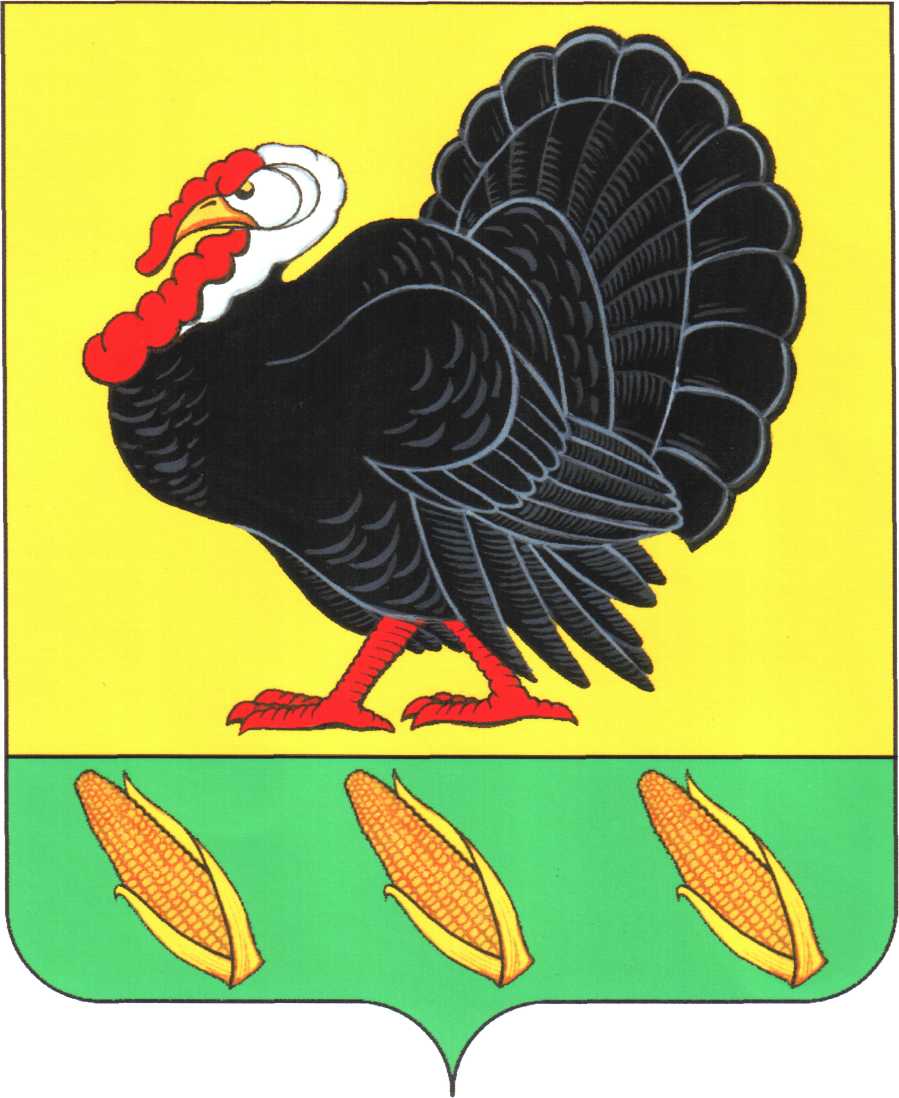 ТИХОРЕЦКОГО РАЙОНАРЕШЕНИЕ   ПРОЕКТот ____ 2017 года                                                                                     № ___станица ХоперскаяО признании утратившим силу решения СоветаХоперского сельского поселения Тихорецкого районаот 8 февраля 2017 года № 143 «О проверке достоверности и полноты сведений, представляемых гражданами Российской Федерации, претендующими на замещение муниципальных должностей Хоперского сельского поселения Тихорецкого района, и лицами, замещающими муниципальные должности Хоперского сельского поселения Тихорецкого района, а также о проверке соблюдения лицами, замещающими муниципальные должности Хоперского сельского поселения Тихорецкого района, ограничений и запретов, требований о предотвращении или урегулировании конфликта интересов и исполнения ими обязанностей»На основании части 7.2 статьи 40 Федерального закона от 6 октября 2003 года № 131-ФЗ «Об общих принципах организации местного самоуправления в Российской Федерации», части 4.4 статьи 12.1 Федерального закона от 25 декабря 2008 года № 273-ФЗ «О противодействии коррупции»  Совет Хоперского сельского поселения Тихорецкого района   р е ш и л:  1.Признать утратившим силу решение Совета Хоперского сельского поселения Тихорецкого района от 8 февраля 2017 года № 143 «О проверке достоверности и полноты сведений, представляемых гражданами Российской Федерации, претендующими на замещение муниципальных должностей Хоперского сельского поселения Тихорецкого района, и лицами, замещающими муниципальные должности Хоперского сельского поселения Тихорецкого района, а также о проверке соблюдения лицами, замещающими муниципальные должности Хоперского сельского поселения Тихорецкого района, ограничений и запретов, требований о предотвращении или урегулировании конфликта интересов и исполнения ими обязанностей».2.Обнародовать настоящее решение в установленном порядке и разместить на официальном сайте администрации Хоперского сельского поселения Тихорецкого района в информационно-телекоммуникационной сети «Интернет».3.Контроль за выполнением настоящего решения возложить на комиссию Совета Хоперского сельского поселения Тихорецкого района по социальным, организационно-правовым вопросам и местному самоуправлению (Садковская).4. Настоящее решение вступает в силу со дня его обнародования.Глава Хоперского сельскогопоселения Тихорецкого район                                                              С.Ю.Писанов